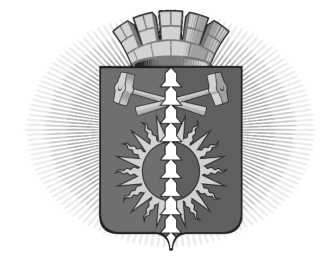 АДМИНИСТРАЦИЯ  ГОРОДСКОГО ОКРУГА ВЕРХНИЙ ТАГИЛПОСТАНОВЛЕНИЕОб утверждении порядка предоставления юридическим лицам (за исключением государственных и муниципальных учреждений), индивидуальным предпринимателям, физическим лицам – производителям товаров, работ, услуг, субсидии по возмещению затрат в сфере содержания автомобильных дорог муниципального (местного) значения, расположенных на территории городского округа Верхний Тагил, в 2021 году.В соответствии со статьей 78 Бюджетного кодекса Российской Федерации, Федеральным законом от 06 октября 2003 года № 131-ФЗ «Об общих принципах организации местного самоуправления в Российской Федерации», Постановлением Правительства Российской Федерации от 06.09.2016 № 887 «Об общих требованиях к нормативным правовым актам, муниципальным правовым актам, регулирующим предоставление субсидий юридическим лицам (за исключением субсидий государственным (муниципальным) учреждениям), индивидуальным предпринимателям, а также физическим лицам - производителям товаров, работ, услуг», Решением Думы городского округа от 19.12.2019 № 39/1 «О бюджете городского округа Верхний Тагил  на 2021 год и плановый период 2022 и 2023 годов», руководствуясь Уставом  городского округа Верхний Тагил, Администрация  городского округа Верхний Тагил ПОСТАНОВЛЯЕТ:1. Утвердить Порядок предоставления юридическим лицам (за исключением государственных (муниципальных) учреждений), индивидуальным предпринимателям, физическим лицам - производителям товаров, работ, услуг субсидии по возмещению затрат, в сфере содержания автомобильных дорог муниципального (местного) значения, расположенных на территории городского округа Верхний Тагил, понесенных в 2021 году (далее - Порядок) (приложение № 1).2. Утвердить состав комиссии по рассмотрению заявок на предоставление субсидии по возмещению затрат в сфере содержания автомобильных дорог муниципального (местного) значения на территории городского округа Верхний Тагил в 2021 году (далее - Комиссия) (приложение № 2).3. Утвердить форму заявки на предоставление юридическим лицам (за исключением государственных (муниципальных) учреждений), индивидуальным предпринимателям, физическим лицам - производителям товаров, работ, услуг, субсидии по возмещению затрат в сфере содержания автомобильных дорог муниципального значения, расположенных на территории городского округа Верхний Тагил в 2021 году (приложение № 3).4. Утвердить форму Соглашения о предоставлении субсидии из бюджета  городского округа Верхний Тагил юридическим лицам (за исключением муниципальных учреждений), индивидуальным предпринимателям, физическим лицам - производителям товаров, работ, услуг, по возмещению затрат в сфере содержания автомобильных дорог муниципального (местного) значения, расположенных на территории городского округа Верхний Тагил в 2021 году (приложение № 4).5. Настоящее Постановление разместить на официальном сайте Администрации городского округа Верхний Тагил в информационно-телекоммуникационной сети Интернет (www.go-vtagil.ru) в установленный срок. 6. Контроль за исполнением настоящего Постановления возложить на заместителя главы администрации по ЖКХ и городскому хозяйству Н.Н.Русалеева.Глава городского округа
Верхний Тагил                                                 подпись                                 В.Г.Кириченко СОГЛАСОВАНИЕпроекта постановления Администрации городского округа Верхний Тагил       Приложение № 1УтвержденПостановлением администрации городского округаот 25.12.2020 г. № 706Порядок предоставления юридическим лицам (за исключением государственных (муниципальных) учреждений), индивидуальным предпринимателям, физическим лицам - производителям товаров, работ, услуг субсидии по возмещению затрат, в сфере содержания автомобильных дорог муниципального (местного) значения, расположенных на территории городского округа Верхний Тагил, в 2021 году.1. ОБЩИЕ ПОЛОЖЕНИЯ1.1. Настоящий Порядок разработан в соответствии со статьей 78 Бюджетного кодекса Российской Федерации и определяет условия предоставления юридическим лицам (за исключением государственных (муниципальных) учреждений), индивидуальным предпринимателям, физическим лицам - производителям товаров, работ, услуг, субсидии в сфере содержания автомобильных дорог муниципального (местного) значения, расположенных на территории городского округа Верхний Тагил в 2021 году (далее - претенденты на получение субсидий).1.2. Порядок определяет:1) критерии отбора претендентов на получение субсидий по возмещению затрат в сфере содержания автомобильных дорог муниципального (местного) значения на территории городского округа Верхний Тагил в 2021 году (далее - субсидии);2) цели, условия и порядок предоставления субсидий;3) порядок возврата субсидий в бюджет городского округа Верхний Тагил в случае нарушения условий, установленных при их предоставлении;4) случаи и порядок возврата в текущем финансовом году получателем субсидий остатков субсидий, предоставленных в целях финансового обеспечения затрат в связи с производством (реализацией) товаров, выполнением работ, оказанием услуг, не использованных в отчетном финансовом году (за исключением субсидий, предоставленных в пределах суммы, необходимой для оплаты денежных обязательств получателя субсидии, источником финансового обеспечения которых являются указанные субсидии);5) положения об обязательной проверке главным распорядителем (распорядителем) бюджетных средств, предоставляющим субсидию, и органом государственного (муниципального) финансового контроля соблюдения условий, целей и порядка предоставления субсидий их получателями.1.3. Предоставление субсидий осуществляется на безвозмездной и безвозвратной основе в целях возмещения затрат в сфере содержания автомобильных дорог муниципального (местного) значения на территории городского округа Верхний Тагил.2. Критерии предоставления юридическим лицам (за исключением государственных (муниципальных) учреждений), индивидуальным предпринимателям, физическим лицам – производителям товаров, работ, услуг, субсидии по возмещению затрат.2.1. Критериями предоставления юридическим лицам (за исключением государственных (муниципальных) учреждений), индивидуальным предпринимателям, физическим лицам - производителям товаров, работ, услуг, имеющих право быть допущенными к участию в отборе на предоставление субсидии по возмещению затрат из бюджета городского округа Верхний Тагил, являются:1) наличие в учредительных документах юридического лица в качестве предмета (вида) деятельности указания на выполнение работ (оказание услуг) в сфере содержания автомобильных дорог муниципального (местного) значения;2) наличие опыта работы в сфере содержания автомобильных дорог;3) наличие специализированной техники, механизмов и оборудования, в том числе средств малой механизации для проведения работ в сфере содержания автомобильных дорог муниципального (местного) значения на территории городского округа Верхний Тагил;4) наличие производственно-технической базы, необходимой для размещения и ремонта техники, оборудования и механизмов (на праве собственности или ином законном основании);5) наличие штатных квалифицированных кадров технических работников и рабочих специальностей;6) непроведение ликвидации, отсутствие решения о признании несостоятельным банкротом, об открытии конкурсного производства;7) неприостановление деятельности в порядке, установленном Кодексом об административных правонарушениях, на дату подачи заявки.2.2. При определении победителя каждому участнику отбора начисляются следующие баллы за соответствие критериям:Победитель определяется суммированием баллов по оцениваемым критериям.3. ЦЕЛИ, УСЛОВИЯ И ПОРЯДОК ПРЕДОСТАВЛЕНИЯ СУБСИДИЙ3.1. Целью предоставления субсидий, согласно настоящему Порядку, является возмещение затрат в сфере содержания автомобильных дорог муниципального (местного) значения, расположенных на территории городского округа Верхний Тагил, в том числе недополученных доходов и возмещение понесенных затрат.Виды работ по содержанию автомобильных дорог местного значения в летний период:1. По дорожным одеждам:1.1.1. Очистка проезжей части от мусора, грязи и посторонних предметов.1.1.2. Обеспыливание проезжей части автомобильных дорог.1.1.3. Содержание в чистоте и порядке тротуаров, устранение повреждений покрытия тротуаров.1.1.4. Окраска элементов обстановки и обустройства автомобильных дорог, содержание их в чистоте и порядке.2. По полосе отвода, земляному полотну и системе водоотвода:2.1.1. Поддержание полосы отвода, обочин, откосов и разделительных полос в чистоте и порядке, обкос данных территорий, очистка их от мусора и посторонних предметов с вывозкой и утилизацией на полигоне.2.1.2. Планировка откосов насыпей и выемок, исправление повреждений с добавлением грунта.2.1.3. Поддержание элементов системы водоотвода в чистоте и порядке (в том числе прочистка, профилирование, укрепление стенок и дна кюветов и водоотводных канав, устранение дефектов их укреплений, прочистка и устранение мелких повреждений ливневой канализации, дренажных устройств, быстротоков, водобойных колодцев, перепадов, лотков, подводящих и отводящих, русел у труб).2.1.4. Срезка, подсыпка, планировка и уплотнение неукрепленных обочин дренирующим грунтом толщиной до 10 см; подсыпка, планировка и уплотнение щебеночных и гравийных обочин; устранение деформаций и повреждений на укрепленных обочинах.2.1.5. Ликвидация съездов с автомобильных дорог (въездов на автомобильные дороги) в неустановленных местах.3. Работы по содержанию автомобильных дорог и дорожных сооружений на них в зимних условиях:3.1.1. Механизированная снегоочистка, расчистка автомобильных дорог от снежных заносов, борьба с зимней скользкостью, уборка снежных валов с обочин.3.1.2. Профилирование и уплотнение снежного покрова на проезжей части автомобильных дорог с переходным или грунтовым покрытием.3.1.3. Погрузка и вывоз снега на полигон.3.1.4. Борьба с наледями на автомобильных дорогах.3.1.5. Распределение противогололедных материалов.3.1.6. Регулярная очистка от снега и льда элементов обустройства, в том числе автобусных остановок, ограждений, тротуаров, пешеходных дорожек и других объектов.3.2. Субсидии предоставляются на основании Соглашения о предоставлении субсидий из бюджета городского округа Верхний Тагил юридическим лицам (за исключением муниципальных учреждений), индивидуальным предпринимателям, физическим лицам - производителям товаров, работ, услуг, по возмещению затрат в сфере содержания автомобильных дорог муниципального (местного) значения, расположенных на территории городского округа Верхний Тагил в 2021 году (далее - Соглашение), заключенного между Администрацией  городского округа Верхний Тагил и организацией, определенной по результатам отбора (Победителем) - получателем субсидий, в пределах утвержденных бюджетных ассигнований и лимитов бюджетных обязательств на 2021 год.В случае утверждения дополнительных бюджетных ассигнований и лимитов бюджетных обязательств в течение финансового года, заключается дополнительное соглашение к Соглашению, заключенному по результатам отбора. Дополнительным соглашением определяются:1) размер, сроки и конкретная цель предоставления субсидий;2) обязательство получателя субсидий использовать субсидии бюджета городского округа Верхний Тагил по целевому назначению;3) перечень документов, необходимых для предоставления субсидии;4) порядок предоставления отчетности о результатах выполнения получателем субсидий установленных условий;5) согласие получателя субсидий на осуществление главным распорядителем средств бюджета городского округа Верхний Тагил, предоставившим субсидии, и органами муниципального финансового контроля городского округа Верхний Тагил проверок соблюдения получателями субсидий условий, целей и порядка их предоставления;6) обязанность получателя субсидий возвратить субсидию в бюджет городского округа Верхний Тагил в случае установления по итогам проверок, проведенных главным распорядителем средств бюджета городского округа Верхний Тагил, а также органами муниципального финансового контроля городского округа Верхний Тагил, фактов нарушения целей и условий, определенных соответствующим порядком предоставления субсидий и заключенным соглашением о предоставлении субсидий;7) ответственность за несоблюдение сторонами условий Соглашения.3.3. Отбор получателей субсидий осуществляется Комиссией в соответствии с критериями отбора, установленными настоящим Порядком.3.4. Для участия в отборе претенденты на получение субсидий в течение 7 дней с момента опубликования настоящего Порядка на официальном сайте городского округа Верхний Тагил в информационно-телекоммуникационной сети Интернет (www.go-vtagil.ru) на бумажном носителе представляют в Администрацию  городского округа Верхний Тагил  следующие документы:   1) заявка для участия в отборе (приложение № 3 к настоящему Постановлению администрации);2) копия устава организации;3) копия свидетельства о государственной регистрации юридического лица, копия свидетельства о государственной регистрации индивидуального предпринимателя, копия свидетельства о постановке на учет физического лица;4) копия выписки из Единого государственного реестра юридических лиц - для юридических лиц или из Единого государственного реестра индивидуальных предпринимателей - для индивидуальных предпринимателей;5) иные документы, свидетельствующие о соответствии критериям отбора, указанным в пункте 2.1, 2.2 настоящего Порядка, на усмотрение заявителя (штатное расписание, договора подряда аналогичных работ, паспорта на транспортные средства и т.д.).3.5. Комиссия выполняет следующие действия:1) не позднее чем через три рабочих дня после получения документов, указанных в пункте 3.4 настоящего Порядка, проводит проверку представленных документов;2) по итогам проверки принимает одно из следующих решений:- о допуске к отбору на выделение субсидии;- об отказе в допуске к отбору на выделение субсидии.Основанием для отказа в допуске к отбору на выделение субсидий является:- предоставление документов позднее срока, предусмотренного пунктом 3.4 настоящего Порядка;- несоответствие пакета документов установленному перечню;- несоответствие критериям отбора, указанным в пункте 2.1;3) из числа допущенных к отбору Комиссия определяет победителя-получателя субсидии путем подсчета количества баллов по оцениваемым критериям, указанным в пункте 2.2, по каждому претенденту на субсидию. Победитель определяется по максимально набранным баллам.Определение Комиссией в результате отбора конкретного получателя субсидии закрепляется протоколом Комиссии. 3.6. Получатели субсидий представляют в Администрацию городского округа Верхний Тагил отчетность в порядке, установленном Соглашением и порядком предоставления субсидии по возмещению затрат.4. КОНТРОЛЬ ЗА ИСПОЛЬЗОВАНИЕМ СУБСИДИЙ,ПОРЯДОК ВОЗВРАТА СУБСИДИЙ4.1. Администрация городского округа Верхний Тагил обеспечивает результативность, адресность и целевой характер использования бюджетных средств, направленных на предоставление субсидии по возмещению затрат в сфере содержания автомобильных дорог муниципального (местного) значения, расположенных на территории городского округа Верхний Тагил.4.2. Финансовый отдел администрации городского округа Верхний Тагил обеспечивает финансовый контроль за целевым использованием средств бюджета городского округа Верхний Тагил.4.3. Субсидии по возмещению затрат из бюджета городского округа Верхний Тагил в сфере содержания автомобильных дорог муниципального (местного) значения, расположенные на территории городского округа Верхний Тагил, в 2021 году носят целевой характер и не могут быть использованы на иные цели.4.4. В случаях выявления нарушений условия предоставления субсидии либо в случае нецелевого использования, субсидия по требованию Администрации городского округа Верхний Тагил подлежит возврату получателем субсидии в бюджет городского округа Верхний Тагил. При отказе от добровольного возврата указанные средства взыскиваются в судебном порядке в соответствии с законодательством Российской Федерации.4.5. Субсидии по возмещению затрат из бюджета городского округа Верхний Тагил в сфере содержания автомобильных дорог муниципального (местного) значения, расположенные на территории городского округа Верхний Тагил, в 2021 году подлежат обязательной проверке главным распорядителем средств бюджета городского округа Верхний Тагил, предоставившим субсидии, и органами муниципального финансового контроля городского округа Верхний Тагил.Приложение N 2УтвержденПостановлением администрации городского округа Верхний Тагилот 25.12.2020 г. № 706СОСТАВКОМИССИИ ПО РАССМОТРЕНИЮ ЗАЯВОК НА ПРЕДОСТАВЛЕНИЕСУБСИДИИ ПО ВОЗМЕЩЕНИЮ ЗАТРАТ В СФЕРЕ СОДЕРЖАНИЯАВТОМОБИЛЬНЫХ ДОРОГ МУНИЦИПАЛЬНОГО ЗНАЧЕНИЯ,РАСПОЛОЖЕННЫХ НА ТЕРРИТОРИИГОРОДСКОГО ОКРУГА ВЕРХНИЙ ТАГИЛ В 2021 ГОДУПриложение № 3УтвержденаПостановлением администрации                                                                                                                   городского округа Верхний Тагилот 25.12.2020 г. № 706ФОРМАЗАЯВКИ НА ПРЕДОСТАВЛЕНИЕ СУБСИДИИ                                                                      В Администрацию городского округа Верхний Тагил                                         Главе городского округаЗАЯВКАна предоставление субсидии по возмещению затрат в сфересодержания автомобильных дорог муниципального (местного) значения,расположенных на территориигородского округа Верхний Тагил в 2021 году____________________________________________________________________________________________________                  (полное наименование юридического лица)____________________________________________________________________________________                            (юридический адрес)_____________________________________________________________________________________         (фамилия, имя, отчество руководителя, контактный телефон)прошу принять заявку на участие в отборе на предоставление субсидии всфере содержания автомобильных дорог муниципального (местного) значения, расположенных на территории городского округа Верхний Тагил, в 2021 году    в сумме ________________________________________________________ рублей                              (запрашиваемая сумма)Приложение: 1. ______________________________ на ______ л. в _____ экз.            2. ______________________________ на ______ л. в _____ экз.Руководитель _____________________________ __________________________                      (личная подпись)           (И.О. Фамилия)Главный бухгалтер ________________________ __________________________                      (личная подпись)           (И.О. Фамилия)______________________        (дата)М.П.Приложение № 4УтвержденаПостановлением администрации городского округа Верхний Тагилот 25.12.2020 г. № 706ФОРМАСОГЛАШЕНИЯ О ПРЕДОСТАВЛЕНИИ СУБСИДИИ ИЗ БЮДЖЕТА ГОРОДСКОГО ОКРУГА ВЕРХНИЙ ТАГИЛ ЮРИДИЧЕСКИМ ЛИЦАМ(ЗА ИСКЛЮЧЕНИЕМ МУНИЦИПАЛЬНЫХ УЧРЕЖДЕНИЙ),ИНДИВИДУАЛЬНЫМ ПРЕДПРИНИМАТЕЛЯМ, ФИЗИЧЕСКИМ ЛИЦАМ -ПРОИЗВОДИТЕЛЯМ ТОВАРОВ, РАБОТ, УСЛУГ, ПО ВОЗМЕЩЕНИЮЗАТРАТ В СФЕРЕ СОДЕРЖАНИЯ АВТОМОБИЛЬНЫХ ДОРОГМУНИЦИПАЛЬНОГО (МЕСТНОГО) ЗНАЧЕНИЯ, РАСПОЛОЖЕННЫХНА ТЕРРИТОРИИ ГОРОДСКОГО ОКРУГА ВЕРХНИЙ ТАГИЛВ 2021 ГОДУСоглашение № ____о предоставлении субсидиииз бюджета городского округа Верхний Тагил____________________________________________________________(наименование организации, прошедшей отбор)по возмещению затрат в сфере содержания автомобильных дорогмуниципального значения, расположенных на территории  городского округа Верхний Тагил  в 2021 году____________________________________________, именуемое в дальнейшем «Учреждение», в лице ________________________________________, действующего на основании Устава, с одной стороны, и ________________________________, именуемое в дальнейшем "Получатель", в лице ______________________________, действующего на основании Устава, с другой стороны, далее именуемые «Стороны», в соответствии с Бюджетным кодексом Российской Федерации, Решением Думы городского округа Верхний Тагил от ________№_____ «О бюджете городского округа Верхний Тагил на 2021 год и плановый период 2022 и 2023 годов» (с изменениями и дополнениями), Протоколом рассмотрения заявок на предоставление субсидии по возмещению затрат в сфере содержания автомобильных дорог муниципального (местного) значения, расположенных на территории городского округа в 2021 году», постановлением администрации  городского округа Верхний Тагил от _________ № ___ «Об утверждении Порядка предоставления из бюджета городского округа Верхний Тагил субсидий в сфере содержания автомобильных дорог муниципального (местного) значения на территории  городского округа Верхний Тагил в 2021 году» (далее - Порядок), приказом Финансового отдела администрации городского округа Верхний Тагил  от 09.01.2017 № 11 «Об утверждении Типовых форм договоров (соглашений) о предоставлении субсидий из бюджета юридическим лицам (за исключением муниципальных учреждений), индивидуальным предпринимателям, физическим лицам - производителям товаров, работ, услуг» заключили настоящее соглашение (далее - соглашение) о нижеследующем.1. Предмет соглашения    1.1.   Предметом   соглашения   является   предоставление   из  бюджета городского округа Верхний Тагил в 2021 году _______________________________                                               (наименование Получателя)субсидии  на  возмещение  расходов  в  сфере содержания автомобильных дорогмуниципального  (местного) значения  на  территории  городского округа Верхний Тагил в2021  году  (далее  -  Субсидия) по кодам бюджетной классификации расходов:раздел ____________, подраздел ___________, целевая статья ___________, видрасходов _______________________ в рамках муниципальной программы «Развитиедорожного хозяйства в городском округе Верхний Тагил на 2020-2025 годы».Предоставление Субсидии производится в целях возмещения фактически произведенных расходов в сфере содержания автомобильных дорог муниципального значения на территории городского округа Верхний Тагил: техническое обслуживание объектов безопасности дорожного движения на территории.1.2. Субсидия предоставляется Учреждению в пределах объемов бюджетных ассигнований, предусмотренных в соответствии со сводной бюджетной росписью бюджета городского округа на 2021 год и плановый период 2022 - 2023 годов в пределах лимитов бюджетных обязательств на предоставление субсидий, утвержденных в установленном порядке Учреждению.1.3. Предоставляемая субсидия имеет строго целевое значение, использование средств на иные цели не допускается.2. Размер Субсидии    2.1.   Размер   Субсидии,   предоставляемой  из  бюджетагородского  округа Верхний Тагил   в  соответствии  с соглашением, составляет в 2021 году:__________________________________________________________________________                         (сумма цифрами и прописью)Расчет размера Субсидии, предоставляемой из бюджета городского округа Верхний Тагил, устанавливается в соответствии с Порядком и является неотъемлемой частью соглашения.3. Условия предоставления Субсидии3.1. Требования, которым должен соответствовать Получатель для получения Субсидии:1) отсутствие просроченной задолженности по возврату в бюджет городского округа Верхний Тагил субсидий, предоставленных из бюджета городского округа Верхний Тагил в 2020 году;2) не должен находиться в процессе реорганизации, ликвидации, банкротства и не должен иметь ограничения на осуществление хозяйственной деятельности.3.2. Получатель ежемесячно в срок до 15 числа месяца, следующего за отчетным месяцем (за декабрь 2021 года - до 20 декабря 2021 года), представляет Учреждению документы, необходимые для получения Субсидии, в соответствии с требованиями, установленными Порядком:1) отчет (Приложение N 1);2) акт выполненных работ, согласованный с администрацией  городского округа (Приложение N 2);3) счет-фактуру (счет);4) сведения о фактических результатах работы организации, осуществляющей содержания автомобильных дорог муниципального значения на территории городского округа Верхний Тагил за отчетный месяц (Приложение N 3);5) отчет о достижении значений показателей результативности (Приложение N 4);6) показатели результативности (Приложение N 5).3.3. Проверка соблюдения условий, целей и порядка предоставления из бюджета  городского округа Верхний Тагил Субсидии осуществляется главным распорядителем средств бюджета городского округа Верхний Тагил, предоставившим субсидии, и органами муниципального финансового контроля городского округа Верхний Тагил.3.4. Установление показателей результативности в соответствии с Порядком, с учетом целевых показателей, предусмотренных муниципальной программой.4. Порядок перечисления Субсидии4.1. Перечисление Субсидии осуществляется в установленном порядке на расчетный счет Получателя, открытый в кредитной организации.4.2. Срок (периодичность) перечисления Субсидии: ежемесячно в течение 20 рабочих дней с момента получения документов, перечисленных в пункте 3.2 соглашения.Перечисление Субсидии осуществляется Учреждением после предоставления документов, подтверждающих фактически произведенные расходы, с приложением копий первичных документов.4.3. Учреждение отказывает Получателю в предоставлении Субсидии в случаях, установленных Порядком.5. Права и обязанности Сторон5.1. Учреждение обязуется:1) рассмотреть в порядке и в сроки, установленные Порядком, представленные Получателем документы;2) обеспечить предоставление Субсидии в порядке и при соблюдении Получателем условий предоставления Субсидии, установленных Порядком и соглашением;3) обеспечить перечисление субсидии на счет Получателя, указанный в пункте 4.1 Соглашения;4) определить показатели результативности в соответствии с Порядком и осуществлять оценку их достижения;5) осуществлять контроль за соблюдением Получателем условий, целей и порядка предоставления Субсидии;6) в случае если Получателем допущены нарушения условий предоставления Субсидии, нецелевое использование Субсидии, не достигнуты значения показателей результативности, направить Получателю требование о возврате средств Субсидии в бюджет городского округа Верхний Тагил в срок до 01 февраля 2021 года.Требование о возврате средств Субсидии в бюджет городского округа Верхний Тагил подготавливается Учреждением в письменной форме с указанием Получателя, платежных реквизитов, срока возврата и суммы Субсидии, подлежащей возврату (с приложением порядка расчета (при необходимости)), согласовывается администрацией  городского округа;7) выполнять иные обязательства, установленные бюджетным законодательством Российской Федерации, Порядком и соглашением.5.2. Учреждение вправе:1) запрашивать у Получателя документы и материалы, необходимые для осуществления контроля за соблюдением условий предоставления Субсидии;2) осуществлять иные права, установленные бюджетным законодательством Российской Федерации, Порядком и соглашением.5.3. Получатель обязуется:1) обеспечивать выполнение условий предоставления Субсидии, установленных соглашением, в том числе представить Учреждению документы, необходимые для предоставления Субсидии, указанные в пункте 3.2 соглашения, соответствующие требованиям, установленным Порядком;2) обеспечить исполнение в срок до 01 января 2021 года требования Учреждения, указанного в подпункте 6 пункта 5.1 соглашения;3) обеспечить достижение значений показателей результативности, установленных в приложении N 3 к соглашению;4) обеспечить представление Учреждению не позднее 20 числа месяца, следующего за отчетным кварталом (за 4 квартал 2020 года - до 25.12.2021), в котором была получена Субсидия, отчета о достижении значений показателей результативности по форме согласно Порядку;5) выполнять иные обязательства, установленные бюджетным законодательством Российской Федерации, Порядком и соглашением.5.4. Получатель вправе:1) обращаться к Учреждению за разъяснениями в связи с исполнением соглашения;2) осуществлять иные права, установленные бюджетным законодательством Российской Федерации, Порядком и соглашением.6. Ответственность Сторон6.1. В случае неисполнения или ненадлежащего исполнения своих обязательств по соглашению Стороны несут ответственность в соответствии с законодательством Российской Федерации.7. Заключительные положения7.1. Споры, возникающие между Сторонами в связи с исполнением соглашения, решаются ими, по возможности, путем проведения переговоров с оформлением соответствующих протоколов или иных документов. При недостижении согласия споры между Сторонами решаются в судебном порядке.7.2. Соглашение вступает в силу после его подписания Сторонами и действует по 31.12.2021 (до полного исполнения Сторонами своих обязательств, кроме обязательства по перечислению Субсидии в соответствии с пунктом 4.2 соглашения).Обязательство по перечислению Субсидии, указанное в пункте 4.2 соглашения, прекращается по окончании финансового года, в котором заключено соглашение, за исключением случаев, прямо предусмотренных нормативными правовыми актами  городского округа Верхний Тагил.7.3. Изменение соглашения осуществляется по инициативе Сторон в письменной форме в виде дополнительного соглашения к соглашению, которое является его неотъемлемой частью и вступает в действие после его подписания Сторонами.7.4. Расторжение настоящего соглашения возможно при взаимном согласии Сторон.Расторжение соглашения в одностороннем порядке возможно по требованию Учреждения в случае недостижения Получателем установленных соглашением показателей результативности.7.5. Соглашение заключено Сторонами в двух экземплярах, имеющих равную юридическую силу, по одному для каждой из Сторон.8. Юридические адреса и платежные реквизиты Сторон9. Подписи СторонПриложение N 1к Соглашению N ___ от __.__.2021 г.Отчетпо возмещению затрат в сфере содержанияавтомобильных дорог муниципального значения, расположенныхна территории городского округа Верхний Тагил,за _________________________ 2021(отчетный период)Приложение N 2к Соглашению N ___ от ___ 2021 г.УТВЕРЖДАЮ:                                                                                                       Заместитель Главы администрации поЖКХ и городскому хозяйству городского округа Верхний Тагил_________________ Н.Н. Русалеев                                         "__" _____________ 2021 г.                                                                                                               АКТвыполненных работ по Соглашению № от "__" ________ 2021 годао предоставлении субсидии по возмещению затрат в сфересодержания автомобильных дорог муниципального (местного) значениярасположенных на территории городского округа,в 2021 годуПредприятие (исполнитель):Комиссия в составе:Председатель _________________________Представитель предприятия (исполнитель) ___________________________________Начальник  АСО  администрации   городского   округа Верхний Тагил__________________________________________________________________________,составили  настоящий  акт  о  передаче-приеме  выполненных  работ  в  сфересодержания   автомобильных   дорог  муниципального  значения  за  период  с"__" ___________ 2021 года по "__" ___________ 2021 года1.   Фактические   затраты   в   сфере   содержания   автомобильных   дорогмуниципального (местного) значения в 2021 году за период с "__" ________ 2021 года по"__" __________ 2021 года составили:    2.  В результате осмотра установлено, что работы выполнены с надлежащимкачеством, в указанном объеме.Комиссия в составе:Председатель:                            ___________                      ____________                                                    (подпись)                                (Ф.И.О.)Представитель предприятия (исполнитель):                                                    ___________                      ____________                                                    (подпись)                                (Ф.И.О.)Начальник АСО                       ___________                       ____________                                                    (подпись)                                (Ф.И.О.)Приложение N 3к Соглашению N ___ от ___ 2021 г.Сведенияо фактических результатах работы организации,осуществляющей содержания автомобильных дорогмуниципального значения расположенных на территории городского округа Верхний Тагил, за 2021 годза _________________________ 2021 г.(отчетный период)Приложение N 4к Соглашению N ___ от ___ 2021 г.Отчето достижении значений показателей результативностиза ___________________ 2021 г.(отчетный период)ПОКАЗАТЕЛИ РЕЗУЛЬТАТИВНОСТИот 25.12.2020г.     № 706г. Верхний Тагилг. Верхний Тагилг. Верхний ТагилЗаголовок постановления:Заголовок постановления:Заголовок постановления:Об утверждении порядка предоставления юридическим лицам (за исключением государственных и муниципальных учреждений), индивидуальным предпринимателям, физическим лицам – производителям товаров, работ, услуг, субсидии по возмещению затрат в сфере содержания автомобильных дорог муниципального (местного) значения, расположенных на территории городского округа Верхний Тагил, в 2021 году.Об утверждении порядка предоставления юридическим лицам (за исключением государственных и муниципальных учреждений), индивидуальным предпринимателям, физическим лицам – производителям товаров, работ, услуг, субсидии по возмещению затрат в сфере содержания автомобильных дорог муниципального (местного) значения, расположенных на территории городского округа Верхний Тагил, в 2021 году.Об утверждении порядка предоставления юридическим лицам (за исключением государственных и муниципальных учреждений), индивидуальным предпринимателям, физическим лицам – производителям товаров, работ, услуг, субсидии по возмещению затрат в сфере содержания автомобильных дорог муниципального (местного) значения, расположенных на территории городского округа Верхний Тагил, в 2021 году.Об утверждении порядка предоставления юридическим лицам (за исключением государственных и муниципальных учреждений), индивидуальным предпринимателям, физическим лицам – производителям товаров, работ, услуг, субсидии по возмещению затрат в сфере содержания автомобильных дорог муниципального (местного) значения, расположенных на территории городского округа Верхний Тагил, в 2021 году.ДолжностьДолжностьИнициалы,ФамилияИнициалы,ФамилияСроки и результаты согласованияСроки и результаты согласованияСроки и результаты согласованияСроки и результаты согласованияДолжностьДолжностьИнициалы,ФамилияИнициалы,ФамилияДата поступления на согласованиеДата согласованияЗамечания и подписьЗамечания и подписьЗаместитель главы администрации по жк и гхЗаместитель главы администрации по жк и гхН.Н.РусалеевН.Н.РусалеевЗаместитель главы администрации по социальным вопросамЗаместитель главы администрации по социальным вопросамИ.Г.УпороваИ.Г.УпороваНачальник планово -экономического отделаНачальник планово -экономического отделаЕ.А. СамофееваЕ.А. СамофееваИ.о. начальника организационно-правового отдела И.о. начальника организационно-правового отдела О.Л. ГолендухинаО.Л. ГолендухинаНаправлен в прокуратуру г. КировградаНаправлен в прокуратуру г. КировградаНаправлен в прокуратуру г. КировградаНаправлен в прокуратуру г. Кировграда----Направлен независимым экспертамНаправлен независимым экспертамНаправлен независимым экспертамНаправлен независимым экспертам----Проект размещен на официальном сайте городского округа Верхний ТагилПроект размещен на официальном сайте городского округа Верхний ТагилПроект размещен на официальном сайте городского округа Верхний ТагилПроект размещен на официальном сайте городского округа Верхний Тагил----Оценка регулирующего воздействияОценка регулирующего воздействияОценка регулирующего воздействияОценка регулирующего воздействия----Исполнитель:Исполнитель:Начальник ахитектурно - строительного отделахозяйству, 8(34357)20025Ждановских Алексей Генадьевич_______________ Начальник ахитектурно - строительного отделахозяйству, 8(34357)20025Ждановских Алексей Генадьевич_______________ Начальник ахитектурно - строительного отделахозяйству, 8(34357)20025Ждановских Алексей Генадьевич_______________ Начальник ахитектурно - строительного отделахозяйству, 8(34357)20025Ждановских Алексей Генадьевич_______________ Начальник ахитектурно - строительного отделахозяйству, 8(34357)20025Ждановских Алексей Генадьевич_______________ Начальник ахитектурно - строительного отделахозяйству, 8(34357)20025Ждановских Алексей Генадьевич_______________ Начальник ахитектурно - строительного отделахозяйству, 8(34357)20025Ждановских Алексей Генадьевич_______________ Начальник ахитектурно - строительного отделахозяйству, 8(34357)20025Ждановских Алексей Генадьевич_______________ Показатель критерия оценкиКоличествоКоличество баллов1. Опыт участника по успешному выполнению работ сопоставимого характера и объема - рассматривается количество контрактов (договоров, соглашений) на выполнение работ, аналогичных, предмету соглашения за 2016 - 2020 г.г.Под успешным выполнением работ понимается исполнение участником отбора контракта (контрактов), договора (договоров), соглашения (соглашений) в полном объеме в соответствии с условиями, установленными в контракте (договоре), без применения к такому участнику неустоек (штрафов, пеней). Опыт участника подтверждается копиями контрактов (договоров), актами выполненных работ на данные виды работ, отзывами.опыт отсутствует01. Опыт участника по успешному выполнению работ сопоставимого характера и объема - рассматривается количество контрактов (договоров, соглашений) на выполнение работ, аналогичных, предмету соглашения за 2016 - 2020 г.г.Под успешным выполнением работ понимается исполнение участником отбора контракта (контрактов), договора (договоров), соглашения (соглашений) в полном объеме в соответствии с условиями, установленными в контракте (договоре), без применения к такому участнику неустоек (штрафов, пеней). Опыт участника подтверждается копиями контрактов (договоров), актами выполненных работ на данные виды работ, отзывами.От 1 до 3101. Опыт участника по успешному выполнению работ сопоставимого характера и объема - рассматривается количество контрактов (договоров, соглашений) на выполнение работ, аналогичных, предмету соглашения за 2016 - 2020 г.г.Под успешным выполнением работ понимается исполнение участником отбора контракта (контрактов), договора (договоров), соглашения (соглашений) в полном объеме в соответствии с условиями, установленными в контракте (договоре), без применения к такому участнику неустоек (штрафов, пеней). Опыт участника подтверждается копиями контрактов (договоров), актами выполненных работ на данные виды работ, отзывами.От 3 и более202. Наличие производственно-технической базы, необходимой для размещения и ремонта техники, оборудования и механизмов (на праве собственности или ином законном основании).отсутствие02. Наличие производственно-технической базы, необходимой для размещения и ремонта техники, оборудования и механизмов (на праве собственности или ином законном основании).наличие203. Наличие техники, механизмов и оборудования, в том числе средств малой механизации для проведения работ в сфере содержания автомобильных дорог муниципального значения.отсутствие03. Наличие техники, механизмов и оборудования, в том числе средств малой механизации для проведения работ в сфере содержания автомобильных дорог муниципального значения.До 3 единиц103. Наличие техники, механизмов и оборудования, в том числе средств малой механизации для проведения работ в сфере содержания автомобильных дорог муниципального значения.Свыше 3 единиц204. Наличие материалов на складах противогололедной смеси.отсутствие04. Наличие материалов на складах противогололедной смеси.До 3 тонн104. Наличие материалов на складах противогололедной смеси.Свыше 3 тонн205. Месторасположение производственной базы.Свыше 20 км от города Верхний Тагил05. Месторасположение производственной базы.Половинный105. Месторасположение производственной базы.Верхний Тагил206. Наличие штатных единиц технических работников и рабочих специальностей.отсутствие06. Наличие штатных единиц технических работников и рабочих специальностей.1 - 5106. Наличие штатных единиц технических работников и рабочих специальностей.Свыше 520Председатель комиссии:Председатель комиссии:Русалеев Н.Н.-  заместитель главы администрации городского округа Верхний Тагил по ЖКХ и городскому хозяйствуСекретарь комиссии:Секретарь комиссии:Фурсаева А.О.- инспектор АСО, администрацииЧлены комиссии:Члены комиссии:Упорова И.Г.- заместитель главы администрации по социальным вопросам Голендухина О.Л.- и.о. начальника организационно-правового отдела администрации Ждановских А.Г.- начальник архитектурно-строительного отдела администрации Самофеева Е.А.Кропотухина Н.А. - начальник планово-экономического отдела администрации - начальник отдела по управлению муниципальным имуществом и земельными ресурсами администрацииг. Верхний Тагил"__" _________ 20__ годаНаименование УчрежденияНаименование ПолучателяМесто нахождения:(юридический адрес)Место нахождения:(юридический адрес)Платежные реквизиты:Платежные реквизиты:Краткое наименование УчрежденияКраткое наименование Получателя___________/________________ (подпись)   (И.О. Фамилия)___________/________________ (подпись)   (И.О. Фамилия)N п/пНаименование затратЕдиница измеренияОбъем (количество)Цена за единицу (без НДС), руб.НДССумма к возмещению, руб.1.2.3.4.Итого:Директор___________(подпись)________________(Ф.И.О.)Главный бухгалтер___________(подпись)________________(Ф.И.О.)Согласовано:Начальник АСО _________(подпись)_______________(Ф.И.О.)N п/пНаименование объектаВид работЕд. изм.Объем (количество)Цена за единицу измерения (НДС не предусмотрен), руб.Сумма, руб.12345671.2.3.Всего:Соглашение №Наименование объекта, видов работ по благоустройствуКод бюджетной классификацииКод бюджетной классификацииКод бюджетной классификацииСтоимость выполненных работ и затратСтоимость выполненных работ и затратСтоимость выполненных работ и затратСоглашение №Наименование объекта, видов работ по благоустройствуКод бюджетной классификацииКод бюджетной классификацииКод бюджетной классификациис начала проведения работс начала годав том числе за отчетный периодСоглашение №Наименование объекта, видов работ по благоустройствуРазделЦСВРс начала проведения работс начала годав том числе за отчетный период123456781Работы по содержанию автомобильных дорог муниципального значения:ИТОГО:1.11.21.31.41.5Согласовано:Начальник АСО ___________(подпись)___________(Ф.И.О.)N п/пНаименование цели (целей) и задач, целевых показателейЕдиница измеренияПлановое значение показателя1Цель:Развитие и обеспечение сохранности сети автомобильных дорог муниципального значения.Задача:Приведение в удовлетворительное состояние автомобильных дорог общего пользования местного значения и искусственных сооружений на нихпроценты100Согласовано:Начальник АСО ___________(подпись)___________(Ф.И.О.)